Паспорт инвестиционной площадкиИнвестиционная площадка№ 67-06-06Инвестиционная площадка№ 67-06-06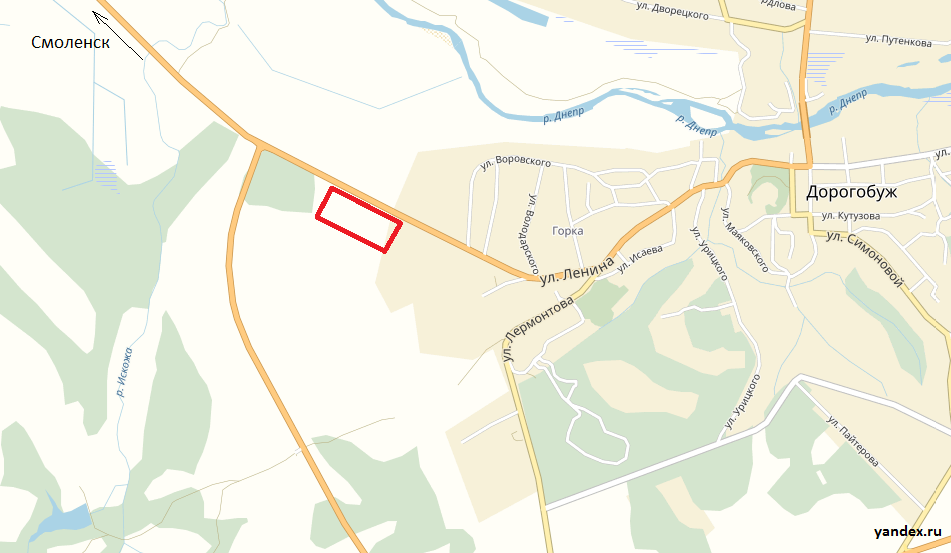 Местоположение:215710, Смоленская область, Дорогобужский район, г. ДорогобужМестоположение:215710, Смоленская область, Дорогобужский район, г. ДорогобужХарактеристика участкаПлощадьПлощадьПлощадь2,125 гаХарактеристика участкаКатегория земельКатегория земельКатегория земельземли населенных пунктовХарактеристика участкаФорма собственностиФорма собственностиФорма собственностигосударственная собственность до разграниченияХарактеристика участкаРазрешенный вид использованияРазрешенный вид использованияРазрешенный вид использованиядля производственной  деятельностиПодъездные путиасфальтированная дорога проходит параллельно участку около 5 м.асфальтированная дорога проходит параллельно участку около 5 м.асфальтированная дорога проходит параллельно участку около 5 м.асфальтированная дорога проходит параллельно участку около 5 м.Подъездные путиИнженерная инфраструктураЭлектроснабжениеЭлектроснабжениеесть возможность подключения, ближайший центр питания ПС Дорогобуж 1110/35/10 на расстояние 2,6 км по прямой до границы земельного участка. Резерв мощности 13,67 МВАесть возможность подключения, ближайший центр питания ПС Дорогобуж 1110/35/10 на расстояние 2,6 км по прямой до границы земельного участка. Резерв мощности 13,67 МВАИнженерная инфраструктураГазоснабжениеГазоснабжениеточка подключения ГВД находится на расстоянии 100 м. диаметр трубы – 273 мм, максимальная мощность - 50 куб.м./час, 140 тыс.куб. м за год.точка подключения ГВД находится на расстоянии 100 м. диаметр трубы – 273 мм, максимальная мощность - 50 куб.м./час, 140 тыс.куб. м за год.Инженерная инфраструктураВодоснабжениеВодоснабжениенет резерва в точке подключения, давление в точке присоединения 3,0 атм.нет резерва в точке подключения, давление в точке присоединения 3,0 атм.Инженерная инфраструктураВодоотведениеВодоотведениеочистные отсутствуюточистные отсутствуютУсловия предоставления аренда, покупкааренда, покупкааренда, покупкааренда, покупка